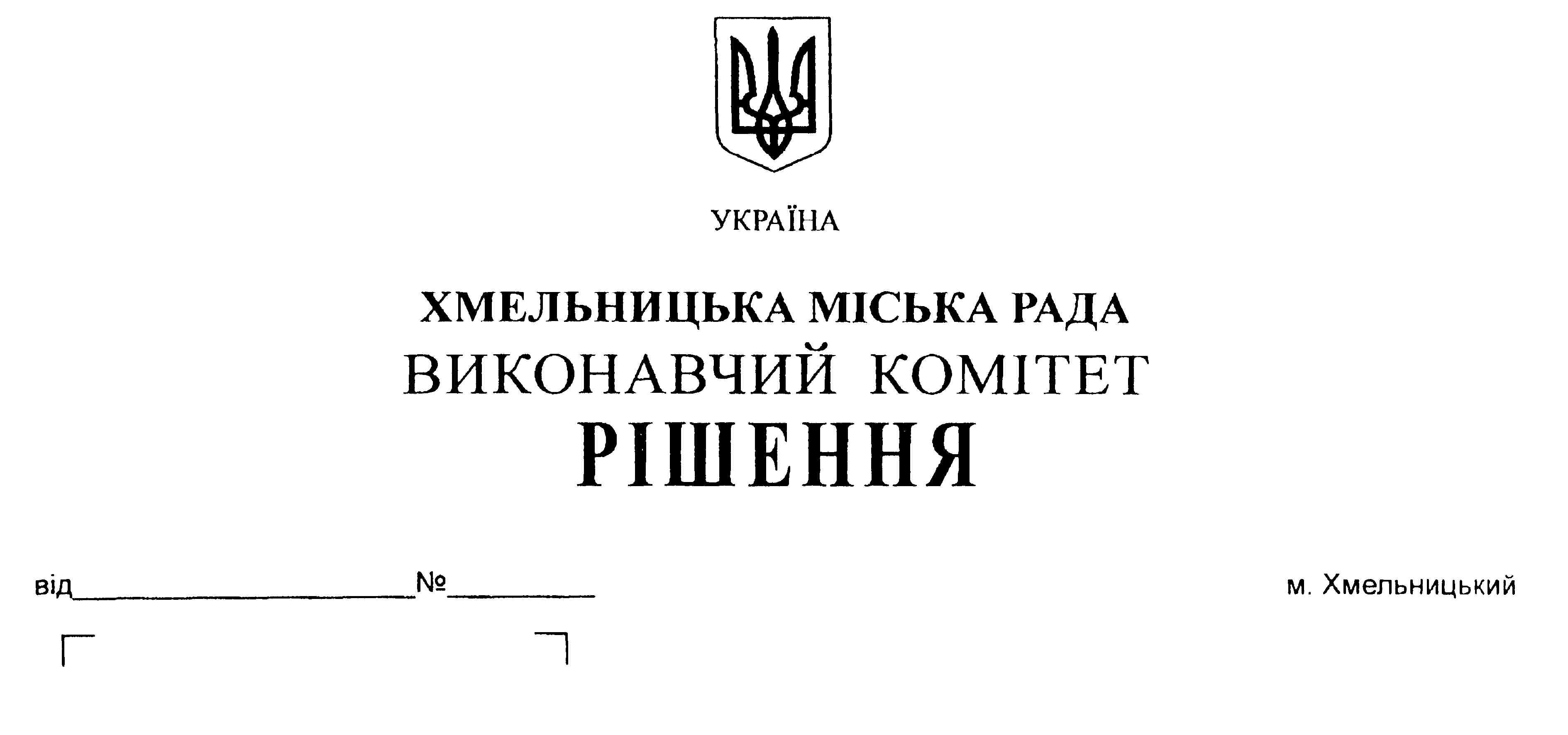 Про внесення на розгляд сесії міської ради пропозиції про продовження терміну повернення поворотної фінансової допомоги управляючим муніципальним компаніям	Розглянувши звернення управляючих муніципальних компаній, керуючись ст.52  Закону України «Про місцеве самоврядування в Україні», виконавчий комітет міської ради ВИРІШИВ:          1. Внести на розгляд сесії міської ради пропозицію про продовження  терміну повернення поворотної фінансової допомоги, наданої згідно рішення 18-ї сесії міської ради від 25.10.2017 року №1 «Про внесення змін до бюджету міста Хмельницького на 2017 рік»,  управляючій муніципальній компанії «Заріччя» в сумі 400 000,0 грн., управляючій  муніципальній компанії “Проскурівська” в сумі 200 000,0 грн.,  управляючій муніципальній  компанії “Озерна”  в сумі 200 000,0 грн., управляючій муніципальній компанії «Будівельник» в сумі 200 000,0 грн.,  до 30 грудня 2018 року.          2. Контроль за виконанням рішення покласти на заступника міського голови А.Нестерука.	Заступник міського  голови							А. Нестерук 